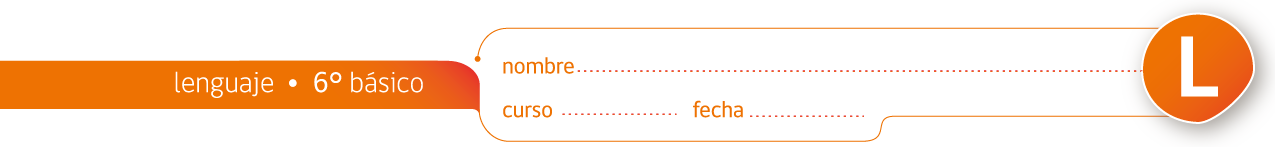 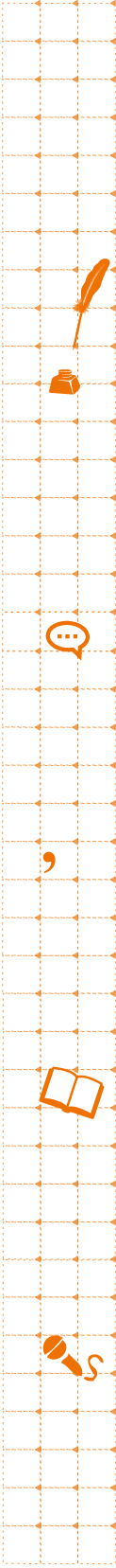 “El velorio del angelito”: conversación grupalPara la realización de esta actividad se requiere haber leído previamente la lectura “El velorio del angelito” y haber realizado la comprensión de lectura relacionada. Ambos recursos están disponibles en Currículum en Línea. El profesor designa grupos e indica que van a realizar un ejercicio de conversación grupal a partir de las siguientes preguntas:a. ¿La muerte es un evento amargo, solamente triste, o es al contrario un evento feliz?b. ¿Qué les parece que “no se pueda” llorar por un difunto en un velorio o en un funeral? c. ¿Opinan, al contrario, que es necesario demostrar dolor ante la muerte de un ser querido? Luego de plantear las preguntas, el docente da un par de minutos para que cada alumno reflexione individualmente.Es importante que después de ello el docente presente la actividad que realizarán como un “ejercicio de conversación”, de manera de hacer ver a los estudiantes que el diálogo es también una habilidad que puede desarrollarse y cultivarse.El profesor explica que para una lograrlo se espera que durante la conversación, los integrantes de cada grupo se fijen en los siguientes cuatro aspectos clave, que serán anotados en el pizarrón:Mantengan la concentración en el tema y las preguntas planteadas.Expresen sus opiniones con seguridad y fundamenten sus posturas.Respeten los turnos de habla y escuchen a sus compañeros con atención.Complementen las ideas de los otros y ofrezcan sugerencias. Como cierre de la actividad, cada grupo expone al resto del curso sus conclusiones acerca del tema. También mencionan los aspectos clave que lograron durante el ejercicio y señalan los que más les costaron. Se espera que entre todos propongan maneras de mejorar la capacidad de diálogo, siempre teniendo claro que la finalidad es el logro de un mejor intercambio de ideas.Elaborado por: Magdalena Flores Ferrés.